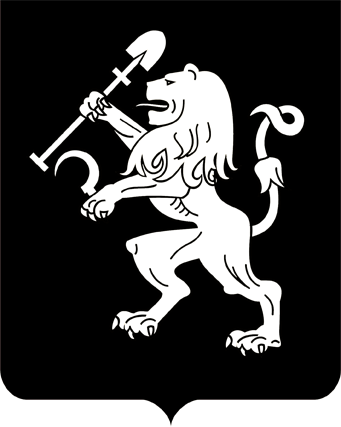 АДМИНИСТРАЦИЯ ГОРОДА КРАСНОЯРСКАПОСТАНОВЛЕНИЕО внесении изменений в постановление администрации города от 19.04.2019 № 243В целях совершенствования правовых актов города, в соответствии с Федеральным законом от 01.07.2021 № 275-ФЗ «О внесении изменений в Градостроительный кодекс Российской Федерации и отдельные законодательные акты Российской Федерации», руководствуясь статьями 41, 58, 59 Устава города Красноярска, ПОСТАНОВЛЯЮ:Внести в приложение к постановлению администрации города от 19.04.2019 № 243 «Об утверждении Порядка оценки эффективности инвестиционных проектов, реализуемых полностью или частично за счет средств бюджета города» (далее – Порядок) следующие изменения:1) в приложении 1 к Порядку:в подпункте 6 пункта 4 слова «экономически эффективной проектной документации повторного использования или» исключить;в пункте 12:в абзацах первом, втором слова «экономически эффективной проектной документации повторного использования или» исключить;в абзаце третьем слова «экономически эффективной проектной документации повторного использования» заменить словами «типовой проектной документации»;2) в таблице приложения 4 к Порядку строку 5 изложить в следующей редакции:2. Настоящее постановление опубликовать в газете «Городские новости» и разместить на официальном сайте администрации города.Глава города                                                                                 С.В. Еремин19.10.2021№ 815«5Обоснование невозможности применения типовой проектной документации объекта капитального строительства1;0обоснование невозможности применения типовой проектной документации.Критерий не применим: к инвестиционным проектам, по которым планируется приобретение объектов движимого и недвижимого имущества; к инвестиционным проектам, по которым планируется строительство объектов транспортной инфраструктуры, а также в случае отсутствия прав на использование типовой проектной документации объекта капитального строительства у администрации города Красноярска»